Návod k použití04254 Surface Precision EcoPower 10200 Smart Healthy White04255 Surface Precision EcoPower 10200 Smart Healthy BlackObsah Bezpečnostní pokynyPřed použitím přístroje si pozorně přečtěte následující bezpečnostní pokyny. Uchovejte tento manuál pro pozdější použití nebo pro nové uživatele. Tento přístroj je určen pouze pro domácí použití, nepoužívejte ho pro komerční a průmyslové použití. Nenechávejte s přístrojem bez dozoru děti ani zvířata a uschovejte obalový materiál z jejich dosahu, abyste předešli udušení.Nepoužívejte přístroj, pokud vykazuje viditelné známky poškození. Před použitím zkontrolujte, jestli je přístroj v dobém stavu a v případě zjištění jakékoli anomálie nebo nesprávného fungování kontaktujte oficiální Asistenční technický servis Cecotec.Chraňte zařízení před elektromagnetickými poli, jako jsou mobilní telefony, dálkové ovladače atd. Může to ovlivnit přesnost měření.Udržujte přístroj daleko od zdrojů tepla.Nepoužívejte venku.Nevystavujte přístroj extrémním teplotám, vlhkosti, tekutinám ani přímému slunečnímu záření.Udržujte přístroj v dostatečné vzdálenosti od vody a jiných tekutin. Velké teplotní výkyvy by mohly způsobit kondenzaci vody.  Pokud byl přístroj vystaven teplotním výkyvům, nechejte ho při pokojové teplotě, než ho budete znovu používat. Nenechejte přístroj spadnout na zem ani přes jeho plochu neskákejte.Nestoupejte na měřící plochu s mokrými chodidly a ujistěte se, že i měřící plocha, stejně jako podlaha, jsou suché.Nestoupejte na okraje váhy. Nepoužívejte žíravé nebo abrazivní čističe, abyste přístroj vyčistili. Poškodili byste povrch.Tato váha je určena ke stanovení tělesné hmotnosti, analýze obsahu vody a tuku v těle, poměru svalové hmoty, a tím stanovení BMI indexu.Výsledky jsou vždy jen orientační. Nepoužívejte tyto výsledky jako základ pro jakýkoli typ léčby nebo diety, pokud máte pochybnosti, spojte se s profesionálem. Tělesná analýza není vhodná pro:Osoby mladší než 10 let a starší než 70 let.Osoby s kardiostimulátorem nebo jakýmkoli jiným medicínským implantátem s elektronickým komponentem.Osoby, které vykazují symptomy horečky, otoku nebo osteoporózy.Osoby závislé na dialýze.Osoby, které používají léky na kardiovaskulární problémy. Těhotné ženy.Atleti nebo kulturisté.Váha je schopná zvážit maximálně 180 kg.1. Části a složení Obr. 1.LCD obrazovkaIndikátor bluetoothElektrodyTlačítko EcoPower Obr. 2.Tlačítko změny měřící jednotkyNohy váhy2. Před použitímVyjměte přístroj z krabice a odstraňte všechny obaly.Zkontrolujte, jestli přístroj není poškozen. Pokud zjistíte závadu, kontaktujte Asistenční technický servis Cecotec.3. FungováníPostavte přístroj na rovný, bezpečný, pevný a stabilní povrch (vyhněte se kobercům). Nerovné povrchy zapříčiní nesprávné měření.Obr. 3. Opatrně stiskněte minimálně 3krát nohou tlačítko EcoPower na váze, abyste generovali energii a váhu zapnuli.Obr. 4.Stiskněte nohou tlačítko znovu 3krát, pokud není dostatek energie.Nastavení jednotek Obr. 5.Pomocí tlačítka na zadní straně zařízení můžete jednotku změnit, nebo to provést pomocí aplikace „AirScale U +“.Vážit se na váze Obr. 6.Opatrně stiskněte minimálně 3krát nohou tlačítko EcoPower na váze, abyste generovali energii a váhu zapnuli. Počkejte, až se na obrazovce objeví “0.0”.Obr. 7. Postavte se na váhu s nohama v kontaktu s elektrodami a nehýbejte se. Po zablikání se objeví hmotnost.Upozornění Vždy si stoupněte si na váhu bosi s čistými a suchými chodidly.Obr. 8.Obr. 9.Po opuštění váhy se na displeji zobrazí „0,0“ a po několika sekundách se automaticky vypne.Upozornění: Abyste dosáhli přesných výsledků, ujistěte se, že vaše nohy udržují dobrý kontakt s kovovými elektrodami.Možná varováníPokud po provedení pokynů varování přetrvávají, obraťte se na technickou asistenční službu Cecotec.5. Připojení přes mobilní aplikaci AirScale U+*Tato aplikace je kompatibilní s verzemi iPhone 5 a vyššími a verzemi Android 6.0 a vyššími.Stažení AirScale U+Chcete-li aplikaci stáhnout, vyhledejte AirScale U + v Google Play i App Store. Po stažení postupujte podle pokynů níže:Jakmile aplikaci otevřete, požádá vás o přístupový kód.Kód je: 201917Obr. 10Zaregistrujte se v aplikaci. Zadejte vaši emailovou adresu a heslo a klikněte na “Registrovat”. Přijde vám potvrzující email a odkaz. Registraci dokončíte kliknutím na odkaz.Obr. 11Přístup k vašim údajům poskytnutým v předchozím kroku.Vytvořit první uživatelský profilPři prvním vytvoření účtu budete vyzváni k vytvoření výchozího uživatelského profilu, než vstoupíte do hlavní nabídky.Chcete-li vytvořit profil, zadejte následující informace:Pohlaví uživateleUživatelské jménoDatum narozeníVýškaObjektivní váhaPřidat nového uživateleKlikněte na ikonu v pravém horním rohu a poté kliknutím na „+ přidat nového uživatele“ zaregistrujte nového uživatele. Vyplňte všechna pole uvedená v předchozí části.Revize grafu zdravíKliknutím na ikonu v levém horním rohu a výběrem „grafu zdraví“ zobrazíte vývoj vašich měření.Připojení váhyOtevřete Bluetooth svého zařízení se systémem iOS / Android a šlápněte na váhu, abyste zaznamenali svou první váhu.Změna jazyka
Chcete-li změnit jazykovou aplikaci, proveďte nastavení a vyberte možnost Vícejazyčné. Vyberte požadovaný jazyk a klikněte na „Hotovo“.Měření váhy Zapněte Bluetooth na svém mobilním zařízení a připojte ho k váze.Otevřete na svém zařízení aplikaci AirScale U+ a vyberte uživatele, kterého chcete použít.Když váha ukáže “0.0”, opatrně stiskněte 3krát nohou tlačítko EcoPower na váze, abyste nabili baterii váhy.Stoupněte si na váhu a nehýbejte se. Ujistěte se, že chodila jsou v dobrém kontaktu s metalickými deskami.Váha ukáže hmotnost uživatele. Poté, co hmotnost zůstane na obrazovce bez blikání, váha znovu ukáže “0” v pohybu, zatímco bude dělat analýzu. Nehýbejte se, dokud váha počítá analýzu.  Potom váha znovu ukáže hmotnost.Obr. 12Výsledky v aplikaci Referenční tabulka Procenta tělesného tuku - ženy Procenta tělesného tuku - muži Procenta vody v těle (hydratace) (%) - ženy Procenta vody v těle (hydratace) (%) - muži Svalová hmota Kostní hmota (kg) - ženy Kostní hmota (kg) - muži BMI (Biometric Mass Index) = Váha (Kg) / (Výška) (m) % Obr. 13.Tabulka tělesného koně během dne*AirScale U + je aplikace třetí strany, se kterou doporučujeme používat váhy Surface Precision EcoPower 10200 Smart Healthy White (ref. 04254) a Surface Precision EcoPower 10200 Smart Healthy Black (ref. 04255).6. Čištění a údržbaNepoužívejte abrazivní a agresivní čistící prostředky, které by mohly přístroj poškodit.Použijte jemný vlhký hadřík pro čištění povrchu přístroje. 7. Technické specifikace04254 Surface Precision EcoPower 10200 Smart Healthy White04255 Surface Precision EcoPower 10200 Smart Healthy BlackRozměry váhy: 320 x 260 x 25 mmHmotnost váhy: 1380 gKapacita: 180 kg / 396.8 lbMin. Efektivita: 8kg/17.6lbDělení: 100 g/0.2 lbJednotky: kg, lbJednotky výšky: cm/ft -inBMI / Tělesný tuk / Svalová hmota / Jednotky vody: 0.1 %;Rozdělení kostní hmoty: 0.1 kgVěkový rozsah pro tělesný tuk: 10-80 letVýškový rozsah: 100-220cm/3ft-3in-7ft-3in Rozsah kostní hmoty: 0-15kgRozsah svalové hmoty: 13.0-100.0%Rozsah tukové tkáně: 5-50%Rozsah vody v těle:  35-75%Automatické znovu zapnutí na 0Automatické vypnutíUpozornění:  Přetížení, chyba detekce chodidel, indikátor vybité baterieNapájení: bez baterií8. Recyklace elektrospotřebičů  Evropská směrnice 2012/19/EU o odpadních elektrických a elektronických zařízeních (OEEZ) specifikuje elektrospotřebiče, které se nemají recyklovat spolu s ostatním komunálním odpadem.  Tyto elektrospotřebiče se musí zlikvidovat samostatně, aby se tak dosáhlo co nejlepší recyklace a využití materiálů, a tímto se omezil dopad, který by lidé mohli mít na životní prostředí.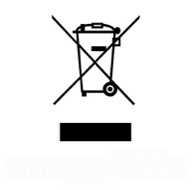 Symbol přeškrtnutého kontejneru připomíná povinnost zlikvidovat tento produkt správně. Pro obdržení detailních informací o nejvhodnějším možném způsobu naložení s vaším elektrospotřebičem, a/nebo o bateriích, kontaktujte místní úřady.9.  ZÁRUKA A TECHNICKÝ SERVIS Tento produkt má záruku 2 roky od data zakoupení v případě, že zákazník disponuje fakturou nebo dokladem o koupi a produkt je v perfektním stavu a nakládá se s ním adekvátním způsobem tak, jak je uvedeno s v tomto návodu na použití.Záruka nezahrnuje:Pokud byl produkt používán nad svoji kapacitu anebo užitnost, byl špatně používán, utrpěl náraz, byl vystaven vlhkosti, ponořen do tekutiny nebo jiné korozivní substance, a jakoukoli vinu připsatelnou spotřebiteli.Pokud byl produkt rozmontován, modifikován anebo opravován servisem neautorizovaným oficiálním servisem Cecotec.Pokud byl problém zaviněn normálním používáním a opotřebením součástek.Záruční servis kryje veškeré defekty zaviněné během výroby po dobu 2 let na základě platné legislativy, s výjimkou spotřebních dílů. V případě špatného zacházení ze strany spotřebitele není záruční servis odpovědný za opravu.Pokud při jakékoli příležitosti zjistíte nehodu s výrobkem nebo máte jakékoli dotazy, obraťte se na oficiální technickou asistenční službu Cecotec prostřednictvím telefonního čísla +34 96 321 07 28.UpozorněníPŘÍČINAMOŽNÁ ŘEŠENÍErr1Přetížení. Překročili jste maximální možnost váhy.Váha může vážit maximálně 180 kg. Odstraňte přebytečnou hmotnost.Err2Selhání detekce chodidla.Ujistěte se, že jsou vaše nohy v kontaktu s elektrodami. Než vstoupíte na váhu, očistěte si nohy a odstraňte zrohovatělou kůži. Pokud jsou vaše nohy velmi suché, otřete je vlhkým hadříkem.VěkPodváha (-)Optimální (0)Nadváha (+)Obezita (++)10-20≤19.5 %19.6-33.5 %33.6-38.5 %≥38.6 %21-30≤20.0 %20.1-34.0 %34.1-39.0 %≥39.1 %31-40≤20.5 %20.6-34.5 %34.6-39.5 %≥39.6 %41-50≤21.0 %21.1-35.0 %35.1-40.0 %≥40.1 %51-60≤21.5 %21.6-35.5 %35.6-40.5 %≥40.6 %61-70≤22.0 %22.1-36.0 %36.1-41.0 %≥41.1 %71-80≤22.5 %22.6-36.5 %36.6-41.5 %≥41.6 %VěkPodváha (-)Optimální (0)Nadváha (+)Obezita (++)10-20≤9.5 %9.6-20.5 %20.6-25.5 %≥25.6 %21-30≤10.0 %10.1-21.0 %21.1-26.0 %≥26.1 %31-40≤10.5 %10.6-21.5 %21.6-26.5 %≥26.6 %41-50≤11.0 %11.1-22.0 %22.1-27.0 %≥27.1 %51-60≤12.0 %12.1-23.0 %23.1-28.0 %≥28.1 %61-70≤13.0 %13.1-24.0 %24.1-29.0 %≥29.1 %71-80≤14.0 %14.1-25.0 %25.1-30.0 %≥30.1 %VěkNízké (-)Normální (0)Velmi vysoké (++) Zvýšené (+)10-20≤56.0 %56.1-62.0 %62.1-68.0 %≥68.1 %21-30≤54.0 %54.1-60.0 %60.1-66.0 %≥66.1 %31-40≤51.0 %51.1-57.0 %57.1-63.0 %≥63.1 %41-50≤48.0 %48.1-54.0 %54.1-60.0 %≥60.1 %51-60≤45.0 %45.1-51.0 %51.1-57.0 %≥57.1 %61-70≤42.0 %42.1-48.0 %48.1-54.0 %≥54.1 %71-80≤38.0 %38.1-44.0 %44.1-50.0 %≥50.1 %VěkNízké (-)Normální (0)Velmi vysoké (++) Zvýšené (+)10-20≤58.0 %58.1-65.0 %65.1-72.0 %≥72.1 %21-30≤56.0 %56.1-63.0 %63.1-70.0 %≥70.1 %31-40≤54.0 %54.1-61.0 %61.1-68.0 %≥68.1 %41-50≤51.0 %51.1-58.0 %58.1-65.0 %≥65.1 %51-60≤48.0 %48.1-55.0 %55.1-62.0 %≥62.1 %61-70≤45.0 %45.1-52.0 %52.1-59.0 %≥59.1 %71-80≤42.0 %42.1-49.0 %49.1-56.0 %≥56.1 %ŽenaMuž >30 %>35 %Váha<45 kg45-60 kg>60 kgKostní hmota 1.8 kg2.2 kg2.5 kgVáha<60 kg60-75 kg>75 kgKostní hmota 2.5 kg2.9 kg3.2 kgTěloPodváha OptimálníNadváha Obezita BMI<16.516.5-2525-30>30